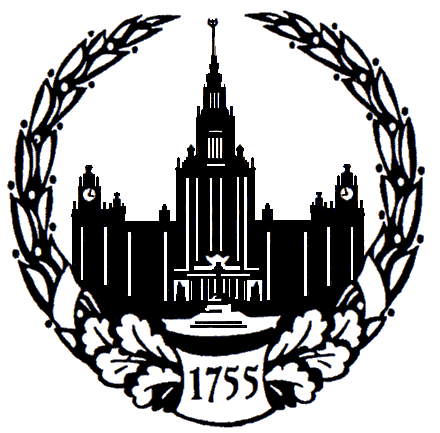 МОСКОВСКИЙ ГОСУДАРСТВЕННЫЙ УНИВЕРСИТЕТимени М.В.ЛОМОНОСОВА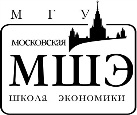 МОСКОВСКАЯ ШКОЛА ЭКОНОМИКИ (факультет)Учебная программа утверждена решением Ученого совета МШЭ МГУ Протокол №______ от «__» _________ 20__ г.Рабочая программа дисциплины«Экономическая информатика I»Направление подготовки 38.03.01 Экономика (уровень бакалавриата) Учебная программа утверждена решением кафедры ЭММЭ МШЭ МГУПротокол №______ от «__» _________ 20__ г. 
МОСКВА- 2017 -Название дисциплины: "Экономическая информатика I".Шифр дисциплины: Цели и задачи дисциплины.Цели дисциплиныДанный курс ориентирован на ознакомление слушателей с магистральными направлениями развития информационных технологий, имеющих непосредственное отношение к современной экономической науке: сетевыми технологиями, системами управления базами данных и пакетами прикладных программ по решению экономических задач. Целями "Экономической информатики I" являются приобретение студентами практических навыков по использованию современной вычислительной техники, систем связи и передачи информации, знаний базовых информационных моделей экономики и умений оценивать информационные ресурсы для принятия оптимальных решений.Задачи дисциплиныПрограмма курса "Экономическая информатика I" отвечает задачам эффективного использования стандартного и специализированного программного обеспечения; применения теоретических знаний и умений для сбора, хранения, обработки, анализа и оценивания информации; формирования алгоритмического мышления, необходимого для построения и расчета экономических моделей.Место дисциплины в структуре ООПКурс "Экономическая информатика I" разработан в соответствии с федеральным государственным образовательным стандартом по направлению подготовки 38.03.01 "Экономика" и включен в учебный план "ФБ_ЭКОНОМИКА (экономическая теория)_МШЭ".Курс содержится в базовой части профессионального цикла.Программа курса не предполагает каких-либо специальных знаний и предварительной подготовки для успешного освоения дисциплины.Общая трудоемкость курса составляет 122 часа.Промежуточная аттестация по курсу проводится в форме зачета.Формы проведения занятийПрактическая реализация учебной программы предусматривает проведение аудиторных практических занятий в объеме 68 часов и организацию самостоятельной работы студентов в объеме 54 часов. Самостоятельная работа заключается в изучении основной и дополнительной  учебной литературы и решении прикладных экономических задач. С целью осуществления текущего контроля освоения дисциплины в программе предусмотрено проведение шести контрольных работ с общей трудоемкостью 12 часов.Распределение трудоемкости по разделам и темамСодержание дисциплины по разделам и темамВводная лекция. Формулировка целей и постановка задач курса экономической информатики. Обзор изучаемого программного обеспечения. Описание прикладных задач.Раздел I. Электронные таблицы ExcelТема 1. Структура электронной таблицы. Основные элементы электронной таблицы. Адресация Excel, понятие абсолютной и относительной ссылки. Оформление рабочего листа.Тема 2. Организация вычислений. Автоматизация вычислений в электронной таблице. Использование встроенных функций, копирование формул, организация автозаполнения.Тема 3. Решение математических задач. Решение линейной алгебры и математического анализа с помощью надстроек. Подключение и использование дополнительных пакетов анализа, подбора параметров и поиска решений.Тема 4. Графические возможности. Базовые типы диаграмм. Анализ данных с помощью сводных таблиц и сводных диаграмм.Тема 5. Макрокоманды. Создание пользовательских функций и написание макросов. Методы автоматизации рутинных процедур анализа и визуализации данных. Основы синтаксиса языка программирования VBA.Тема 6. Задачи финансовой математики. Расчет финансовых показателей и оценка финансовых инструментов. Начисление процентных ставок. Оценка стоимости и расчет доходностей облигаций.ЛитератураУокенбах Дж. Microsoft Office Excel 2007. Библия пользователя: пер. с англ. – М.: Вильямс, 2008. – 816 с.Халл Дж. Опционы, фьючерсы и другие производные финансовые инструменты, 6-е изд. – М.: Вильямс, 2008. – 1045 с.Электронные ресурсы   http://www.excel-vba.ru.Раздел II. Технологии WEBТема 1. Структура HTML-документа. Разметка текста. Создание гиперссылок и добавление изображений. Использование специальных символов и графических элементов.Тема 2. Web-формы. Описание HTML-таблиц и создание на их основе Web-форм. Использование списков выбора и раскрывающихся перечислений.Тема 3. Каскадные таблицы стилей. Правила построения и подключения таблицы стилей. Описание основных элементов.Тема 4. Встройка скриптов. Основы синтаксиса JavaScript. Обработка событий средствами JavaScript. Методы автоматической обработки Web-форм.ЛитератураНиксон Р. Создаем динамические веб-сайты с помощью PHP, MySQL, JavaScript и CSS. 2-е изд. – СПб: Питер, 2013. – 560 с.Веллинг Л., Томсон Л. Разработка Web-приложений с помощью PHP и MyQSL, 2-е изд.: пер. с англ. – М.: Вильямс, 2004. – 800 с.Электронные ресурсы   http://www.htmlbook.ru.Раздел III. Реляционные базы данныхТема 1. Реляционная модель данных. Схема отношения. Описание первичных и внешних ключей. Занесение и редактирование информации в таблицы MS Access.Тема 2. Целостность данных. Методы поддержки целостности данных. Описание ограничений на уровне таблиц и межтабличных связей. Создание списков подстановок и шаблонов для формата данных.Тема 3. Однотабличные запросы. Основные типы запросов: выборка, редактирование, добавление, удаление. Использование внутри запросов встроенных математических и текстовых функций.Тема 4. Многотабличные запросы. Построение запросов с группировкой. Многотабличные запросы. Использование в запросах встроенных статистических функций.Тема 5. Макрокоманды. Описание пользовательских функций на языке программирования VBA. Использование пользовательских функций в запросах.Тема 6. Пользовательские формы. Создание пользовательских форм для просмотра и редактирования данных. Обработка событий формы методами языка программирования VBA.ЛитератураГрох М., Стокман Дж., Пауэлл Г., Праг К., Ирвин М., Рирдон Дж. Microsoft Office Access 2007. Библия пользователя: пер. с англ. – М.: Вильямс, 2009. – 1200 с.Уокенбах Дж. Excel 2010: профессиональное программирование на VBA: пер. с англ. – М.: ООО «И.Д. Вильямс», 2012. – 944 с.Электронные ресурсы   http://am.rusimport.ru.Раздел IV. Организация вычислений в RТема 1. Язык программирования R. Основы синтаксиса R, обзор базовых пакетов. Графическая оболочка RStudio.Тема 2. Структуры данных. Описание векторов, матриц и таблиц. Функции автозаполнения. Тема 3. Базовые графические возможности. Простейшие методы визуального анализа данных. Исследования линейной зависимости.Тема 4. Решение задач линейной алгебры. Обзор встроенных математических объектов и методов. Написание программ для решения прикладных задач.ЛитератураКабаков Р.И. R в действии. Анализ и визуализация данных на языке R. – М.: ДМК Пресс, 2014. – 567 с.Головина Л.И. Линейная алгебра и некоторые ее приложения. – М.: Наука, 1979.Электронные ресурсы   http://www.r-project.org.Курс "Экономическая информатика I" направлен на формирование базовых профессиональных и общекультурных компетенций:способность использовать основы экономических знаний в расчетно-экономической и аналитической деятельности (ОК-3); способность работать в коллективе, толерантно воспринимая социальные, этнические, конфессиональные и культурные различия (ОК-5); способность к самоорганизации и самообразованию (ОК-7);способность осуществлять сбор, анализ и обработку данных, необходимых для решения профессиональных задач (ОПК-2); способность выбрать инструментальные средства для обработки экономических данных в соответствии с поставленной задачей, проанализировать результаты расчетов и обосновать полученные выводы (ОПК-3); способность собрать и проанализировать исходные данные, необходимые для расчета экономических и социально-экономических показателей, характеризующих деятельность хозяйствующих субъектов (ПК-1);способность анализировать и интерпретировать данные отечественной и зарубежной статистики о социально-экономических процессах и явлениях, выявлять тенденции изменения социально-экономических показателей (ПК-6);способность использовать для решения коммуникативных задач современные технические средства и информационные технологии (ПК-10). Используемые образовательные, научно-исследовательские и научно-производственные технологии.Образовательные технологии: демонстрация слайдов с кратким теоретическим описанием текущей темы и практическими примерами, проведение индивидуальных консультаций во время практических занятий, обсуждение и разбор материала, представленного в основной и дополнительной литературе. Научно-исследовательские технологии: поиск, сбор и анализ статистических данных для коллективной реализации экономического проекта в глобальных компьютерных сетях, официальных и альтернативных информационных ресурсах.Научно-производственные технологии: не предусмотрены.Учебно-методическое обеспечение самостоятельной работы студентов, оценочные средства контроля успеваемости и промежуточной аттестацииУчебно-методические рекомендации для обеспечения самостоятельной работы студентовДля успешного овладения текущим материалом рекомендуется систематическая работа с рекомендуемой литературой, анализ прошедших практических занятий и регулярное выполнение домашнего задания. При подготовке к промежуточной и текущей аттестации рекомендуется основательно повторить пройденный материал, повторно решить базовые задачи и сравнить полученное решение с оригинальным.Фонд оценочных средств формируется за счет проведения текущего и итогового контроля. Текущий контроль предполагает:осуществление индивидуального контроля во время проведения практических занятий;проведение запланированных контрольных работ.Итоговый контроль проводится в виде письменного зачета. При решении задач требуется четкое понимание условия и наличие детального обоснованного решения. Оценка "зачет" выставляется при выполнении 75% заданий, предложенных на контрольных работах. При проведении итогового контроля оценка «зачет» выставляется при выполнении 65% заданий. Образцы заданий для проведения текущей и промежуточной аттестации Раздел I. Электронные таблицы ExcelСоздать таблицу, содержащую список группы, сделать заголовок с использованием объединения ячеек, начертить границы и вывести общее число студентов с помощью встроенных функций.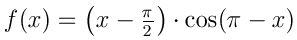 Построить график функции на отрезке                  .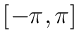  Построить столбчатую диаграмму, отражающую результаты ЕГЭ по русскому языку.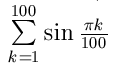 Найти значение выражения                             с помощью непосредственных вычислений.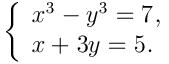 Решить систему уравнений Написать макрос, заполняющий таблицу сложения  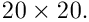 Написать макрос, вычисляющий целочисленные решения неравенства  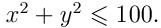 Банк установил процентную ставку, равную 14% годовых с ежеквартальным начислением. Вычислить эквивалентную процентную ставку при непрерывном начислении.Купонные выплаты по трехлетней облигации в размере 8% выплачиваются раз в полгода, а наличная цена равна 104$. Чему равна доходность такой облигации, если номинальная стоимость составляет 100$?6-, 12-, 18-, 24-месячные ставки равны соответственно 5%, 6%, 6.5% и 7% годовых. Чему равна двухлетняя номинальная доходность облигации с полугодовым купоном, если ставки имеют квартальное начисление?Раздел II. Технологии WEBСоздать файл informatics.html, содержащий: заголовок “Занятия по экономической информатике” с выравниванием по центру;нумерованный список, содержащий названия последних трех тем;разделительную линию и значок копирайта с указанием исполнителя и текущей даты.Создать файл cource.html, содержащий: краткую информацию о Вашем любимом предмете;наиболее подходящее, с Вашей точки зрения, изображение;гиперссылку на внешний источник дополнительной информации.Создать HTML страницу, содержащую таблицу умножения.Воссоздать фрагмент анкеты, представленный на рисунке: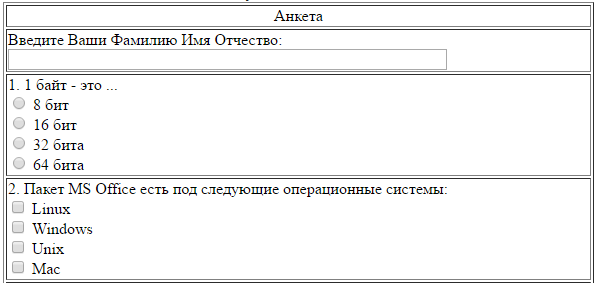 Воссоздать фрагмент анкеты, представленный на рисунке:Создать шапку интернет магазина, разместив в ней гиперссылку-логотип на главную страницу и навигационное меню из 3 гиперссылок на внутренние страницы "Товары", "Акции", "Контакты" (гиперссылки должны работать корректно). 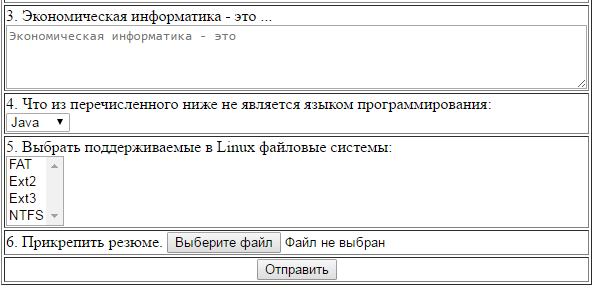 Создать таблицу стилей, устанавливающую: семейство шрифта;размер шрифта;выравнивание текста по ширине;верхний и правый отступы на странице.Создать таблицу стилей для тега div, устанавливающую: ширину блока;высоту блока;цвет фона.Используя готовый html шаблон-калькулятор, предназначенный для умножения двух чисел. Создать калькулятор для умножения двух матриц размера 2*2.Используя готовый html шаблон-калькулятор, предназначенный для умножения двух чисел, создать калькулятор для нахождения обратной матрицы размера 2*2.Раздел III. Реляционные базы данныхОписать запрос, отбирающий девушек 101 и 102 групп из таблицы "Студенты" (схему таблиц см. ниже).Описать запрос, отбирающий кафедры, которые расположены на 3-м этаже и содержат в сокращенном названии 2 символа (схему таблиц см. ниже).Описать запрос, отбирающий юношей 103 и 104 групп из таблицы "Студенты" (схему таблиц см. ниже).Описать запрос, отбирающий кафедры, которые расположены на 2-м этаже и содержат в сокращенном названии 3 символа (схему таблиц см. ниже).Описать запрос, отбирающий из таблицы "Ведомости" студентов, имеющих задолженности по предметам кафедре гуманитарных дисциплин (схему таблиц см. ниже).Описать запрос, отбирающий из таблицы "Ведомости" студентов, имеющих задолженности по предметам естественно научного цикла (схему таблиц см. ниже).Описать запрос, отбирающий из таблицы "Ведомости" студентов, имеющих задолженности по двум экзаменам (схему таблиц см. ниже).Описать запрос, отбирающий из таблицы "Ведомости" студентов, имеющих задолженности по трем зачетам (схему таблиц см. ниже).Описать запрос, отбирающий из таблицы "Предметы" дисциплины кафедры эконометрики, которые изучаются в течение одного семестра (схему таблиц см. ниже).Описать запрос, отбирающий из таблицы "Предметы" дисциплины кафедры гуманитарных дисциплин, которые изучаются в течение двух семестров (схему таблиц см. ниже).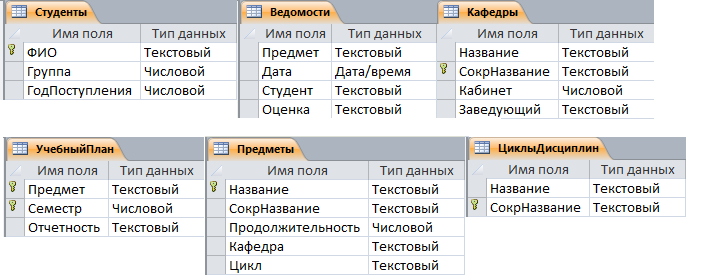 Схемы используемых таблицРаздел IV. Организация вычислений в RНаписать программу на языке R для вычисления значения функции    в точке x = 5.Задать вектор, координатами которого являются числа от 30 до 70. Значение третьей координаты изменить на 7. Сделать сортировку полученного вектора по возрастанию и по убыванию.Транспонировать матрицу . Вычислить ее определитель. Вычислить произведение матрицы и ее транспонированной матрицы. Вывести на экран весь второй столбец и третью строчку полученной матрицы, а также все элементы, стоящие на главной диагонали и размер матрицы.Вычислить собственные числа и собственные вектора матрицы . Вывести на экран второе собственное значение. Вывести на экран третий собственный вектор.Методом наименьших квадратов найти оптимальную прямую для заданного набора точек:Построить выше указанное множество точек и нарисовать график оптимальной прямой.Нарисовать график функции f (x) = 2 sin (x) - 1 на   отрезке      [-3π, 4π]. Совместить этот график с графиком функции   f(x)=3+cos(2x). Выделить последний график красным цветом.Нарисуйте трапецию с вершинами в точках: (-2,1); (-1,2); (1,2); (3,1). Нарисовать на том же графике образ этой фигуры под действием оператора, который в стандартном базисе задан матрицей Написать программу на языке R, вычисляющую какой-то квадратный корень из матрицы  A =, и сделать проверку.Написать программу на языке R, вычисляющую  для данной матрицы A =, и сделать проверку.Найти обратную матрицу и сделать проверку правильности ее нахождения для А = . Вывести на экран элемент, стоящий во второй строке и в третьем  столбце обратной матрицы.Список вопросов для проведения текущей и промежуточной аттестации:Раздел I. Электронные таблицы ExcelЭлектронные таблицы. Структура рабочей книги. Возможности форматирования ячеек.Адресация в электронной таблице. Абсолютная, условная и смешанная адресация в Excel.Типы диаграмм в Excel. Методы построения графиков функций.Встроенные математические функции: синтаксис и примеры.Встроенные текстовые функции: синтаксис и примеры.Циклические операторы VBA, синтаксис и примеры.Условные операторы VBA, синтаксис и примеры.Ежегодное, квартальное и непрерывное начисление процентов. Формулы пересчета.Доходность облигации, методы расчета в Excel.Номинальная доходность облигации, методы расчета в Excel.Раздел II. Технологии WEBОсновные понятия: доменное имя, хостинг, сервер, тег. Структура HTML-документа. Теги html, head, body. Теги, предназначенные для работы с текстом: цвет, шрифт, выравнивание, разбиение на абзацы. Примеры.Создание нумерованных и маркированных списков. Описание гиперссылок. Примеры.Добавление изображений. Изменение размера и области размещения картинки. Добавление фоновой картинки. Специальные символы и графические элементы.Описание таблиц на языке HTML. Объединение ячеек. Примеры.Создание Web-форм: поле для ввода, переключатели, флажки.Создание Web-форм: поле для ввода комментария, раскрывающиеся списки, загрузка файлов, кнопки.Каскадные таблицы стилей. Правила построения и подключения таблицы стилей. Описание основных элементов. Классы. Стандартные атрибуты каскадной таблицы стилей для управление текстом.Стандартные атрибуты каскадной таблицы стилей для управления изображениями, в том числе фоновым изображением.   Стандартные атрибуты каскадной таблицы стилей для управления ссылками.Динамические html-страницы. Создание скриптов. Основы синтаксиса JavaScript. Обработка событий средствами JavaScript.Раздел III. Реляционные базы данныхРеляционная модель данныхОписание таблицы. Типы данных.Первичные ключи и внешние ключи, схема данных.Механизмы поддержки целостности данных.Типы однотабличных запросов: назначение и примеры.Встроенные математические функции: назначение и  примеры использования.Встроенные текстовые функции: назначение и  примеры использования.Встроенные статистические функции: назначение и  примеры использования.Описание запросов с группировкой данных, примеры.Описание многотабличных запросов, примеры.Раздел IV. Организация вычислений в RОбщие сведения. Основы работы в системе «R». Графическая оболочка RStudio. Базовые типы и простейшие функции. Примеры.Различные способы присваивания, вывод на экран. Комментарий. Запись алгебраических операций. Примеры.Векторы, описание и инициализация. Простейшие векторные функции (“length”, “sort”). Стандартные математические функции. Математические константы (π, e). Примеры.Описание матриц и таблиц. Обращение к отдельным элементам, строкам и столбцам. Матричные операции. Примеры.Построение диаграмм: типы, синтаксис и примеры. Дополнительный графический пакет plotrix(r-project.org): назначение и преимущества по сравнению со стандартным пакетом.Метод наименьших квадратов. Построение простой линейной регрессии в R.Построение графиков в R. Описание равномерного разбиения отрезка. Изображение нескольких графиков на одной диаграмме. Примеры.Изображение геометрических фигур и их деформаций при действии линейных операторов. Примеры.Описание комплексных чисел: алгебраическая и тригонометрическая форма. Операции с комплексными числами, примеры.Решение матричных уравнений в R. Вычисление собственных чисел и собственных вектором матрицы. Примеры.Учебно-методическое и информационное обеспечение дисциплиныОсновная литератураДополнительная литератураЭлектронные ресурсы1) http://www.excel-vba.ru2) http://www.htmlbook.ru3) http://am.rusimport.ru. 4) http://www.r-project.org.Материально-техническое обеспечение дисциплины1) проектор и компьютер для презентаций со слайдами;2) компьютерный класс для проведения практических занятий.Авторы - составители программы:к.ф.-м.н. Словеснов Александр ВикторовичАвторы - составители программы:к.ф.-м.н. Хизгияев Семён Владимирович№Раздел/темаТрудоемкость в академических часахТрудоемкость в академических часахТрудоемкость в академических часахФормы 
контроля№Раздел/темаПрактические
занятияКонтрольные работыСамостоятельная 
работаФормы 
контроля1Вводная лекция2Раздел I. Электронные таблицы ExcelРаздел I. Электронные таблицы ExcelРаздел I. Электронные таблицы ExcelРаздел I. Электронные таблицы ExcelРаздел I. Электронные таблицы ExcelРаздел I. Электронные таблицы Excel2Структура электронной таблицы22Опрос3Организация вычислений22Опрос4Решение математических задач22Опрос5Графические возможности22Опрос6Контрольная работа № 127Макрокоманды44Опрос8Задачи финансовой математики66Опрос9Контрольная работа № 22Общая аудиторная трудоемкость по разделу I: 22Общая аудиторная трудоемкость по разделу I: 22Общая аудиторная трудоемкость по разделу I: 22Общая аудиторная трудоемкость по разделу I: 22Общая аудиторная трудоемкость по разделу I: 22Общая аудиторная трудоемкость по разделу I: 22Общая трудоемкость по разделу I: 40Общая трудоемкость по разделу I: 40Общая трудоемкость по разделу I: 40Общая трудоемкость по разделу I: 40Общая трудоемкость по разделу I: 40Общая трудоемкость по разделу I: 40Раздел II. Технологии WEBРаздел II. Технологии WEBРаздел II. Технологии WEBРаздел II. Технологии WEBРаздел II. Технологии WEBРаздел II. Технологии WEB10Структура HTML-документа22Опрос11Web-формы22Опрос12Каскадные таблицы стилей22Опрос13Встройка скриптов44Опрос14Контрольная работа № 32Общая аудиторная трудоемкость по разделу II: 12Общая аудиторная трудоемкость по разделу II: 12Общая аудиторная трудоемкость по разделу II: 12Общая аудиторная трудоемкость по разделу II: 12Общая аудиторная трудоемкость по разделу II: 12Общая аудиторная трудоемкость по разделу II: 12Общая трудоемкость по разделу II: 22Общая трудоемкость по разделу II: 22Общая трудоемкость по разделу II: 22Общая трудоемкость по разделу II: 22Общая трудоемкость по разделу II: 22Общая трудоемкость по разделу II: 22Раздел III. Реляционные базы данныхРаздел III. Реляционные базы данныхРаздел III. Реляционные базы данныхРаздел III. Реляционные базы данныхРаздел III. Реляционные базы данныхРаздел III. Реляционные базы данных15Реляционная модель данных22Опрос16Целостность данных22Опрос17Однотабличные запросы44Опрос18Контрольная работа № 4219Многотабличные запросы44Опрос20Макрокоманды 22Опрос21Пользовательские формы22Опрос22Контрольная работа № 52Общая аудиторная трудоемкость по разделу III: 20Общая аудиторная трудоемкость по разделу III: 20Общая аудиторная трудоемкость по разделу III: 20Общая аудиторная трудоемкость по разделу III: 20Общая аудиторная трудоемкость по разделу III: 20Общая аудиторная трудоемкость по разделу III: 20Общая трудоемкость по разделу III: 36Общая трудоемкость по разделу III: 36Общая трудоемкость по разделу III: 36Общая трудоемкость по разделу III: 36Общая трудоемкость по разделу III: 36Общая трудоемкость по разделу III: 36Раздел IV. Организация вычислений в RРаздел IV. Организация вычислений в RРаздел IV. Организация вычислений в RРаздел IV. Организация вычислений в RРаздел IV. Организация вычислений в RРаздел IV. Организация вычислений в R23Язык программирования R22Опрос24Структуры данных22Опрос25Базовые графические возможности22Опрос26Решение задач линейной алгебры44Опрос27Контрольная работа № 62Общая аудиторная трудоемкость по разделу IV: 12Общая аудиторная трудоемкость по разделу IV: 12Общая аудиторная трудоемкость по разделу IV: 12Общая аудиторная трудоемкость по разделу IV: 12Общая аудиторная трудоемкость по разделу IV: 12Общая аудиторная трудоемкость по разделу IV: 12Общая трудоемкость по разделу IV: 22Общая трудоемкость по разделу IV: 22Общая трудоемкость по разделу IV: 22Общая трудоемкость по разделу IV: 22Общая трудоемкость по разделу IV: 22Общая трудоемкость по разделу IV: 22Общая аудиторная трудоемкость: 68Общая аудиторная трудоемкость: 68Общая аудиторная трудоемкость: 68Общая аудиторная трудоемкость: 68Общая аудиторная трудоемкость: 68Общая аудиторная трудоемкость: 68Общая трудоемкость: 122Общая трудоемкость: 122Общая трудоемкость: 122Общая трудоемкость: 122Общая трудоемкость: 122Общая трудоемкость: 122x-2-1012y-4-2-323№АвторНазвание книги / статьиМесто изданияИздательствоГод издания1Уокенбах Дж.	Теория статистики: Практикум /Под редакцией Громыко Г.Л. – М.: Инфра-М, 2013Microsoft Office Excel 2007. Библия пользователяМоскваВильямс20082Никсон Р.	Теория статистики: Практикум /Под редакцией Громыко Г.Л. – М.: Инфра-М, 2013Создаем динамические веб-сайты с помощью PHP, MySQL, JavaScript и CSS.Санкт-ПетербургПитер20133Грох М. и др.Microsoft Office Access 2007. Библия пользователяМоскваВильямс20094Кабаков Р.И.Анализ и визуализация данных на языке R.МоскваДМК Пресс2014№АвторНазвание книги / статьиМесто изданияИздательствоГод издания1Уокенбах Дж.	Теория статистики: Практикум /Под редакцией Громыко Г.Л. – М.: Инфра-М, 2013Excel 2010: профессиональное программирование на VBA.МоскваВильямс20122Халл Дж.	Теория статистики: Практикум /Под редакцией Громыко Г.Л. – М.: Инфра-М, 2013Опционы, фьючерсы и другие производные финансовые инструменты.МоскваВильямс20083Веллинг Л., Томсон Л..Разработка Web-приложений с помощью PHP и MyQSLМоскваВильямс20044Грофф Дж., Вайнберг П.SQL: полное руководство.КиевBHV2008